Sistema Académico de Grado  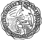 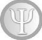 Facultad de Psicología  Universidad de Buenos Aires  Programa 2023  Clínica Psicológica y Psicoterapias: Clínica de Adultos  Código 114 Cat. I Lombardi, Gabriel Herberto  Dictado 1° y 2° cuatrimestre 1 - Introducción  Información de la Cátedra. Página web: http://clinicadeadultos1.com.ar  E-Mail:  adultos1oficial@gmail.com Información para el alumno sobre la modalidad de la cursada. Los alumnos que se inscriban en Clínica de Adultos I, deberán cursar los  Teóricos, como así también deberán elegir una de las siguientes opciones A o  B. Cada una de ellas incluye dos prácticos de cursada obligatoria: Opción A: Clínica del Caso. -Práctico de Lectura de Casos. -Práctico de Hospitales Discusión Clínica. Opción B: Clínica e investigación. -Servicio de Clínica de Adultos. -Práctico de Psicoanálisis e Investigación. Entonces: el alumno que elija la Opción A cursará: El espacio de Teóricos más  los prácticos de Lectura de Casos y Hospitales Discusión Clínica. Y el que elija  la Opción B cursará Teóricos más el práctico del Servicio de Clínica de Adultos  y el de Psicoanálisis e Investigación. Se debe tener en cuenta que cada práctico posee un programa con su  bibliografía específica, por lo tanto durante la cursada, el alumno deberá utilizar  el programa y bibliografía correspondiente a los prácticos en los que se anotó. Información sobre la Tesis de Grado: Al ser nuestra materia una de las  últimas en el plan de estudios de la carrera, pensamos que los informes  clínicos presentados para la evaluación de los alumnos sean un ejercicio  preliminar, primer esbozo o plan posible para la configuración de la tesis de  grado requerida para recibirse. Los alumnos podrán contar con los docentes  de la cátedra para ejercer funciones de orientación y tutoría si eligieran  trabajar en éste área temática. Información sobre el examen final: La bibliografía correspondiente al  examen final de la asignatura Clínica de Adultos 1 incluye únicamente  todos los textos de la bibliografía obligatoria del Programa de Teóricos.Facultad de Psicología 1/27 - 28/10/2022  Lugar que ocupa la asignatura en el Plan de Estudios  La materia integra la última fase del ciclo de formación profesional de la Carrera  de Psicología, es cursada entonces por estudiantes que están cerca de la  finalización de sus estudios de grado. Si bien es de indudable valor la base que  aportan muchas asignaturas previas, la materia se articula particularmente con  dos que la preceden: Psicoanálisis (Freud) y Psicopatología, y con la materia  electiva Usos del síntoma.  Aporte de la asignatura en la Formación Profesional  Su aporte específico a la formación del psicólogo consiste en aproximarlo a la  clínica como interrogación de la experiencia, del diagnóstico y del tratamiento del  sujeto que consulta por un padecimiento psíquico o moral.  Enfoque adoptado por la Cátedra  Durante los años en que hemos estado a cargo del dictado de la materia,  elaboramos algunos hitos de orientación que reseñamos a continuación. Situar  la clínica como interrogación implica diferenciarla nítidamente de la experiencia  sin elaboración racional, de la terapéutica sin análisis ni reflexión crítica, de las  respuestas precarias y exteriores que puede dar una mera nosografía. El caso  clínico es tomado aquí en su particularidad, en ese nivel en que el sujeto resiste  al tipo clínico que, de todos modos, forma parte de las coordenadas de su  síntoma, resiste a los ideales y estándares de la salud mental, y también a los  tratamientos en que se le prescribe lo general (“lo que es bueno para todos”) bajo  la forma de medicamentos o de sugestión explícita o velada, tratamientos que  vienen a sumarse al bombardeo educativo y publicitario que recibimos a lo largo  de la vida. Reconocer o abolir al “paciente” como sujeto, tal es la responsabilidad  que toma el psicólogo clínico desde que se ubica en la perspectiva que  proponemos. Y el sujeto, por ser sujeto, sólo funciona dividido, no sólo “paciente”  sino también participante, aunque su participación es inconsciente y no puede  ser reconocida por el yo. El marco de la enseñanza es psicoanalítico, pero toma también en consideración  e intenta diferenciar de la suya otras perspectivas clínicas prevalentes en el  mundo actual: psiquiátricas, psicofarmacológicas, psicoterapéuticas. Que su  marco sea psicoanalítico quiere decir que privilegia como vía de estudio y de  tratamiento del síntoma, lo que sobre él dice el sujeto que lo padece, y también  lo que sobre ese sujeto dice el síntoma –a quien sabe escucharlo–. Hablar de  sujeto no es hablar de “paciente” solamente, es también atender su participación  en el sostén de la situación de la que se queja. Por eso, y como resultado de  algunas líneas de investigación de la Cátedra, a partir de 2007 el programa de la  materia tomó como eje la reflexión y la interrogación clínica sobre las elecciones  del ser hablante. El término de “elección” {Wahl} está presente desde el  comienzo de la obra de Freud, y es esencial a todas las incidencias del discurso  analítico. La clínica freudiana se basa en los resultados de elecciones ya  realizadas y de las que el sujeto ha de hacerse cargo incluso sin saberlo (elección  de sexo, de síntoma y tipo clínico, de objeto, etc.), y en las consecuencias  sintomáticas de elecciones demoradas –que producen conflicto, irresolución,  duda, división subjetiva, culpa e inhibición en cuanto a la acción–. Enfocamos  aquellos momentos e instancias electivas en la constitución del ser hablante que  tienen consecuencias decisivas desde la perspectiva de la clínica psicoanalítica,  y que permiten hacer valer una causalidad del síntoma que en algún punto Facultad de Psicología 2/27 - 28/10/2022 preciso se aparta de todo determinismo automático (genético, neurofisiológico o  incluso simbólico). La concepción psicoanalítica de la cura permite resaltar además algunos  momentos decisivos en el tratamiento, en los que la causalidad electiva y el  consentimiento advertido son la clave de la operatoria propiamente  psicoanalítica. El comienzo del tratamiento, la percepción del síntoma por parte  del paciente (eso que sólo él conoce de sí, pero sin reconocerse en ello), la  exploración de las posiciones subjetivas del ser hablante respecto de los actos  que podrían satisfacerlo (si admitiera pagar el precio de esa pérdida que requiere  toda elección) hacen del tratamiento psicoanalítico una investigación personal  que amplía la clínica a los resortes inconscientes de la voluntad. El propósito central de la materia es el de acercar al estudiante el conocimiento  y la práctica de los momentos cruciales de la experiencia clínica, aquellos en que  el clínico (y también el analizante) debe tomar decisiones. Para lograrlo, se  propone articular –en cada una de las actividades en las que participará el  alumno– los conceptos teóricos de mayor incidencia en la práctica clínica, con  las situaciones en que el psicólogo debe definir su posición y su rol. En los  teóricos se desarrollarán, de manera introductoria, los temas centrales del  programa. Se ofrecen además cuatro tipos de comisiones de prácticos, entre las  cuales el alumno debe elegir dos. Los Prácticos de lectura de casos tienen  como objetivo mostrar la dinámica que adquieren las entidades clínicas – síntoma, transferencia, fantasía, angustia, etcétera– en función de la acción  analítica. En las Comisiones de hospitales la inserción en un servicio asistencial,  en pequeñas comisiones de trabajo, permite al alumno obtener un panorama de  la práctica hospitalaria, y profundizar en algunos problemas clínicos. Dado que  la Cátedra realiza actividades de extensión (particularmente en su Servicio de  atención clínica de adultos en la Sede Avellaneda de la UBA), se han constituido  comisiones que trabajan sobre la experiencia asistencial en Avellaneda, en el  área del Servicio de clínica de adultos. En coordinación con ellos, se ofrecen  Prácticos de psicoanálisis e investigación, que trabajan sobre los proyectos de  investigación UBACyT a partir de la casuística emergente del Servicio, sobre el  proceso diagnóstico y los efectos terapéuticos del psicoanálisis, los momentos  electivos en el tratamiento y el lugar del trauma en la cura analítica. 2 - Objetivos  Al finalizar el cuatrimestre, el estudiante tiene que: 1. Estar en condiciones de dar cuenta de los temas centrales del programa  de teóricos y delas prácticas cursadas, a partir de la bibliografía obligatoria  trabajada en ellos. 2. Estar en condiciones de explicar los problemas y las dificultades más  relevantes en eldiagnóstico y en las decisiones a tomar en las entrevistas; esto  incluye los casos en que el psicólogo debe realizar una interconsulta con  especialistas de otros campos profesionales. 3. Poder realizar, mediante un informe escrito, una articulación entre la  experiencia que efectuó y el marco discursivo que proporciona la Cátedra, a  través de las distintas actividades y la bibliografía trabajada. 4. Estar en condiciones de distinguir entre conceptos básicos de gran  importancia en laclínica freudiana tales como: transferencia y sugestión, los  niveles del enunciado y de la enunciación en la demanda de curación, etc. 5. Poseer un panorama global de los alcances, limitaciones y riesgos de la  aplicación delpsicoanálisis en las distintas estructuras subjetivas y en las  diversas condiciones en que el paciente se presenta.Facultad de Psicología 3/27 - 28/10/2022 3 - Contenidos y bibliografía  PROGRAMA DE TEÓRICOS UNIDAD 1. DEL MÉTODO DE LA INTERPRETACIÓN AL MÉTODO  CLÍNICO. 1.1 El método freudiano de la interpretación. Dar la palabra al paciente.  Características diferenciales de la interpretación. Versiones de la regla  fundamental. Respuestas del analizante. 1.2 El método clínico. Definición a partir de los registros real, simbólico e  imaginario. La distinción entre conocimiento y saber. El inconsciente como huella  y camino del análisis. 1.3 Cuestiones éticas actuales. La responsabilidad del analista. La atención  parejamente flotante, ¿comprender o escuchar? Terapéutica y clínica. Efecto  analítico y efecto cognitivo. Bibliografía obligatoria Freud, S. (1900). El método de la interpretación de los sueños. Análisis de un  sueño paradigmático. En Obras Completas: Vol. IV. Buenos Aires: Amorrortu. Freud, S. (1912). Consejos al médico sobre el tratamiento psicoanalítico. En  Obras Completas: Vol. XII. Buenos Aires: Amorrortu. Lacan, J. (1936). Más allá del principio de realidad. Revolución del método  freudiano. En Escritos 1. Buenos Aires: Siglo XXI Editores. Lacan, J. (1958). La dirección de la cura y los principios de su poder. Capítulo 1  (puntos 1, 2 y 3), capítulo 4 (punto 7), Escritos 2. Buenos Aires: Siglo XXI  Editores. Lombardi, G. (2018). ¿Qué es la clínica psicoanalítica? En El método clínico.  Buenos Aires: Paidós. Bibliografía complementaria Agamben, G. (2011). ¿Qué es un dispositivo? Sociológica (México), 26(73), 249– 264. Albert, A. (1975). El placer y la regla fundamental. Material de la cátedra. Lacan, J. (1958). La dirección de la cura y los principios de su poder. Capítulo 5  (punto 18). En Escritos 2. Buenos Aires: Siglo XXI Editores. Lacan, J. (1975). Intervención luego de la exposición de André Albert sobre el  placer y la regla fundamental. Material de la cátedra. Lacan, J. (1977). Apertura de la sección clínica. En Ornicar?, 9. Buenos Aires:  Petrel. 2. UNIDAD 2. FORMAS CLÁSICAS Y ACTUALES DE PRESENTACIÓN  DEL SÍNTOMA 2.1 Inhibición, síntoma y angustia. El síntoma como cuerpo extraño para el yo.  Actualidad de la noción, en que el sujeto desacuerda consigo mismo en su  posición sexual, en su tratamiento del cuerpo, en su deseo. Texto de referencia:  Freud, S. Inhibición, síntoma y angustia. Capítulo I a V. 2.2 El síntoma como campo de lo analizable: la indicación de saber incluida en  el síntoma. La particularidad del síntoma. La revisión nosológica anhelada por  Lacan. Textos de referencia: Lacan, Problemas cruciales: clase del 5 de mayo  de 1975. 2.3 Modalidades actuales de la angustia: ataque de pánico, angustia realista,  angustia que se transforma en síntoma. El valor de “señal” de la angustia.  Afectación del cuerpo y lesión de un órgano. Efecto psicosomático. Textos de  referencia: Lombardi, “Tres versiones de la angustia”. 2.4 Camuflajes del síntoma en el siglo XX y los síntomas llamados “actuales”: El  síntoma incorporado en el yo, las formas neuróticas de la fantasía, las  presentaciones clínicas en forma de objeto a, la hazaña, el “entretenerse”, los  consumos tóxicos. El estado neurótico; psicótico o virtual. La dimensión social  del síntoma. ¿Qué quiere decir actual? Variantes clínicas del rechazo del deseo: Facultad de Psicología 4/27 - 28/10/2022 culpabilidad, depresión, melancolía. Textos de referencia: Freud, “Pegan a un  niño”. Lombardi, “La función de la fantasía en la neurosis” y Prólogo del libro de  Laznik y colaboradores. 2.5 Las nociones de acting out y pasaje al acto. Los intentos de suicidio y el  suicidio irreversible. El desencadenamiento de la psicosis como pasaje al acto.  Texto de referencia: Lacan, “Seminario X”, clase 9 y “De una cuestión preliminar  a todo tratamiento posible de la psicosis”, capítulo V. 2.6 El síntoma como revelador de la posición inconsciente del sujeto. Síntoma y  estructura social. El fetichismo de la mercancía aislado por Marx. Capitalismo y  lazo social. El síntoma particular. La certeza del amor y su dimensión obstinada.  El amor en la psicosis. Textos de referencia: Marx, “El fetichismo de la  mercancía” y A.A.V.V. “Singular, particular, singular”. 2.7 Cuestiones ético-clínicas: ¿qué es patológico, por fuera de cualquier  ideología? ¿Es la neurosis una enfermedad? ¿Por qué la histeria, la paranoia y  las pasiones fueron eliminadas de los DSM? ¿Para qué sirve un diagnóstico en  psicoanálisis y cómo se elabora? Bibliografía obligatoria Freud, S. (1919). Pegan a un niño. Contribución al conocimiento de la génesis  de las perversiones sexuales. En Obras completas: Vol. XVII. Buenos Aires:  Amorrortu. Freud, S. (1926). Inhibición, síntoma y angustia. Capítulo I a V. En Obras  completas: Vol. XX. Buenos Aires: Amorrortu. Lacan, J. (1958). De una cuestión preliminar a todo tratamiento posible de la  psicosis. Capítulo V. En Escritos 2. Buenos Aires: Siglo XXI Editores. Lacan, J. (1962-63). Clases VIII (punto 3), IX y XXI (introducción y punto 1). En  El Seminario. Libro 10: La Angustia. Buenos Aires: Paidós. Lacan, J. (1964-65). Clase del 5 de mayo de 1965. En El Seminario. Libro 12:  Problemas cruciales del psicoanálisis. Lombardi, G. (2003). El empleo fundamental de la fantasía. En Hojas Clínicas  2008 Buenos Aires: JVE. Lombardi, G. (2008). Singular, particular, singular. La función del tipo clínico en  psicoanálisis. En Singular, particular, singular. La función del diagnóstico en  psicoanálisis. Buenos Aires: JVE. Lombardi, G. (2014). Prólogo. En D. Laznik & E. Lubián (Eds.), Actualidad de la  clínica psicoanalítica. Buenos Aires: JVE. Lombardi, G. (2015). Tres versiones de la angustia. En La libertad en  psicoanálisis. Buenos Aires: Paidós. Marx, K. (1867). El carácter fetichista de la mercancía y su secreto. En El Capital.  Tomo I. Buenos Aires: Siglo XXI Editores. Bibliografía complementaria Aristóteles (2003). Poética. Cap. XI a XVIII. Buenos Aires: Losada. Badiou, A. (2012). Elogio del amor. Buenos Aires: Paidós. Canguilhem, G. (1971). Lo normal y lo patológico. México: Siglo Veintiuno  Editores. Freud, S. (1916). 24 a conferencia. El estado neurótico común. En Obras  completas: Vol. XV. Buenos Aires: Amorrortu. Freud, S. (1926). Inhibición, síntoma y angustia. Addenda sobre la angustia. En  Obras completas: Vol. XX. Buenos Aires: Amorrortu. Heidegger, M. (1927). Ser y tiempo, §§ 40 y 41. Madrid: Editorial Trotta. Lacan, J. (1958). La dirección de la cura y los principios de su poder. Capítulo 5  (punto 15 y punto 16). En Escritos 2. Buenos Aires: Siglo XXI Editores. Soler, C. (2004). El anticapitalismo del acto analítico. En ¿Qué se espera del  psicoanálisis y del psicoanalista? Buenos Aires: Letra Viva.Facultad de Psicología 5/27 - 28/10/2022 UNIDAD 3. LIMITACIONES DE LA LIBERTAD ASOCIATIVA:  REPETICIÓN Y TRANSFERENCIA 3.1 La repetición. Lo conservador del síntoma histérico frente a la variabilidad de  las fantasías histéricas. El tabú de contacto asociativo de la neurosis obsesiva.  Texto de referencia: Freud, “Recordar, repetir, elaborar”. 3.2 La transferencia, resistencia operativa. -Al paciente no se le ocurre nada.  Texto de referencia: Freud, “Dinámica de la transferencia”. - El síntoma que habla  en transferencia. Texto de referencia: ejemplos freudianos. -El amor de  transferencia. Texto de referencia: Freud, “Puntualizaciones sobre el amor de  transferencia”. - La suposición de un sujeto al saber inconsciente. Texto de  referencia: Lacan, “Proposición del 9 octubre de 1967”. - El analista paga con su  persona es “otro significante”, o semblante de objeto a. Texto de referencia:  Lacan, “Proposición del 9 octubre de 1967”. 3.3 El paciente reactivo: la noción de analizante, o el corte subjetivo $ en acción.  La histeria de Freud versus la Dora feminista de Cixous. La histerización durante  la cura. Texto de referencia: Lacan, “Proposición del 9 octubre de 1967”. Cixous,  Retrato de Dora. 3.4 El valor del agravamiento del síntoma en la cura: 1) manifestaciones más  resueltas del síntoma 2) que interrogan la equivocación del sujeto supuesto  saber, y 3) reacción terapéutica negativa. Texto de referencia: Freud, “El yo y el  ello”, capítulo 5. 3.5 La transferencia en la psicosis. El analizante psicótico. Distinción entre  disociación y división subjetiva. La distribución de la división subjetiva, el objeto  y la certeza en la entrevista con el psicótico. Texto de referencia: Lacan, “De una  cuestión preliminar a todo tratamiento posible de la psicosis”, capítulo 1. 3.6 Connotaciones éticas de los términos: paciente, enfermo, cliente, usuario,  analizante. Presentación de enfermo y Cámara Gesell, ventajas y problemas de  ambos dispositivos. Conferencia de Marcos Zurita ¿Qué es un paciente? Bibliografía obligatoria Freud, S. (1912). La dinámica de la transferencia. En Obras Completas: Vol. XII.  Buenos Aires: Amorrortu. Freud, S. (1914). Puntualizaciones sobre el amor de transferencia. En Obras  Completas: Vol. XII. Buenos Aires: Amorrortu. Freud, S. (1914). Recordar, repetir, reelaborar. En Obras Completas: Vol. XII.  Buenos Aires: Amorrortu. Freud, S. (1923). El Yo y el Ello, capítulo 5. En Obras Completas: Vol. XIX.  Buenos Aires: Amorrortu. Lacan, J. (1958). De una cuestión preliminar a todo tratamiento posible de la  psicosis. Capítulo I. En Escritos 2. Buenos Aires: Siglo XXI Editores. Lacan, J. (1964-1965). Clase X. En El seminario de Jacques Lacan. Libro 11.  Buenos Aires: Paidós. Lacan, J. (1967). Proposición del 9 de Octubre de 1967. En Ornicar? El saber del  psicoanálisis. Buenos Aires: Petrel. Zurita, M. (2018) Conferencia ¿Qué es un paciente? www.psi.uba.ar extensión  psico jornada “El psicoanálisis entre discursos” facultad de psicología. UBA Bibliografía complementaria Cixous, H. (1976). Retrato de Dora. Buenos Aires: Las Furias. Freud, S. (1914). 27ª conferencia. La transferencia. En Obras Completas: Vol.  XVI. Buenos Aires: Amorrortu.Facultad de Psicología 6/27 - 28/10/2022 Freud, S. (1919). Nuevos caminos de la terapia psicoanalítica En Obras  Completas: Vol. XVII. Buenos Aires: Amorrortu. Lacan, J. (1958). La dirección de la cura y los principios de su poder. Capítulo 1  (puntos 5 y 6). En Escritos 2. Buenos Aires: Siglo XXI Editores. Lacan, J. (1960-1961). Clase X. En El seminario de Jacques Lacan. Libro 8.  Buenos Aires: Paidós. Lacan, J. (1964-1965). Clase X. En El seminario de Jacques Lacan. Libro 11.  Buenos Aires: Paidós. Lacan, J. (1967). Breve discurso a los psiquiatras. Material de la cátedra. Lombardi, G. (2018). Versiones de lo real en Lacan. La culpa, índice negativo del  deseo En El método clínico. Buenos Aires: Paidós. UNIDAD 4. EL DECIR EN ANÁLISIS 4.1 De la pasión del significante al decir como acto. La angustia situada como  previa del acto. El síntoma $ reemplaza al acto por un decir que se contradice.  Texto de referencia: Lacan, “La dirección de la cura y los principios de su poder”,  capítulo 4: cómo actuar con el ser. 4.2 Del trauma a la certeza de la angustia. La noción de apronte angustiado. El  acto toma de la angustia su certeza. ¿En qué sentido el acto es un final de juego  y es sin-Otro? Texto de referencia: Freud, “Inhibición, síntoma y angustia”,  Addenda sobre la angustia. 4.3 Distinción entre fantasía y decir en neurosis y en perversión. Angustia y  síntoma en la perversión. Represión y fijación en la perversión. La distinción entre  el escenario perverso y la situación analítica. Texto de referencia: Sachs,  “Génesis de las perversiones” y Lombardi, “El analizante perverso” en La libertad  en psicoanálisis. 4.4 El cuerpo sexuado-Sexo y género. La angustia ante la imagen o la  experiencia del cuerpo. El desacuerdo con el propio sexo. El dos del sexo y  pluralización de géneros. La confusión respecto de lo trans. Los 71 géneros de  Facebook. Feminismo, diferencia sexual y subjetividad nómade en Braidotti y  Copjec. La intrusión del discurso científico-capitalista y el rechazo a la castración  en las experiencias del cuerpo. Texto de referencia: Freud, Consecuencias  psíquicas de la diferencia sexual anatómica. Lombardi, “Elección de género y  elección de sexo” y “El juego de la imitación de Alan Turing” Lacan, Seminario  19, Clases I y XI. 4.5 Cuestiones éticas ¿El falo, el padre, lo femenino, desde qué discurso se los  interroga? ¿Somos todos singulares, somos todos queers? ¿Qué es lo actual?  ¿Qué es lo contemporáneo? Terapias focales, psicofarmacológicas y  psicodinámicas. El paciente cobayo, la reeducación del cliente y el paciente  reactivo. Bibliografía obligatoria Freud, S. (1923). Algunas consecuencias psíquicas de la diferencia anatómica  entre los sexos. En Obras Completas: Vol. XIX. Buenos Aires: Amorrortu. Freud, S. (1926). Inhibición, síntoma y angustia. Addenda sobre la angustia. En  Obras completas: Vol. XX. Buenos Aires: Amorrortu. Lacan, J. (1958). La dirección de la cura y los principios de su poder. Capítulo 4.  En Escritos 2. Buenos Aires: Siglo XXI Editores. Lacan, J. (1962-63). Clase VI. En El Seminario. Libro 10: La Angustia. Buenos  Aires: Paidós. Lacan, J. (1971-72). Clases I y IX. En El Seminario. Libro 19: ...O peor. Buenos  Aires: Paidós. Lombardi, G. (2014). El analizante perverso. En La libertad en psicoanálisis.  Buenos Aires: Paidós. Lombardi, G. (2016). Elección de género y elección de sexo. En Daquino, M.  (Comp.), La diferencia sexual. Buenos Aires: Letra Viva. Lombardi, G. (2019). El falo, cuestionado desde el comienzo. Revista Digital  Nadie Duerma Disponible en:Facultad de Psicología 7/27 - 28/10/2022 https://www.nadieduerma.com.ar/edicion-10/el-falo-cuestionado-desde-el comienzo-135.html Sachs, H. (1923). Génesis de las perversiones. En Hojas  Clínicas 2008. Buenos Aires: JVE. Soler, C. (2019) Conferencia “Las no todas  hoy” Universidad de Córdoba. Entrega de Título Honoris Causa. Disponible en: https://www.youtube.com/watch?v=JwmXUAh7mAo Bibliografía complementaria Agamben, G. (2009). ¿Qué es lo contemporáneo? En Desnudez. Buenos Aires:  Adriana Hidalgo. Cortázar, J. (1956). Final del juego. Buenos Aires: Punto de Lectura. Freud, S. (1919). Nuevos caminos de la terapia psicoanalítica En Obras  Completas: Vol. XVII. Buenos Aires: Amorrortu. Lacan, J. (1958). La dirección de la cura y los principios de su poder. En Escritos  2. Buenos Aires: Siglo XXI Editores. Lacan, J. (1964-1965). Clase X. En El seminario de Jacques Lacan. Libro 11.  Buenos Aires: Paidós. Lacan, J. (1972). El atolondradicho. En Otros Escritos. Buenos Aires: Paidós. UNIDAD 5. ÉTICA DEL PSICOANÁLISIS Y FORMACIÓN CLÍNICA 5.1 Conocimiento y saber. La realidad como sumatoria de prejuicios. La fantasía  como marco de la realidad, donde el objeto no se encuentra. La fantasía como  actividad El gasto de energía, la fijación e inhibición que conlleva. Textos de  referencia: Freud, “La represión” y “La negación”. 5.2 El sentimiento inconsciente de culpa como indicador clínico. Su relación con  el deseo. La clínica freudiana del juicio. El autorreproche en la base de la  nosología psicoanalítica. La conversión analítica de la moral a la ética: de la  culpabilidad a la responsabilidad, y de la angustia de castración al apronte para  la acción. Variantes clínicas del rechazo del deseo: culpabilidad, depresión,  melancolía. Texto de referencia: Freud, “La responsabilidad moral por el  contenido de los sueños”, “El malestar en la cultura”, capítulo 7. Lombardi, “La  culpa, índice negativo del deseo” y “El método clínico”, capítulo 5. 5.3 Los dispositivos freudianos para la formación clínica. Las coordenadas del  final del análisis y los finales fallidos. La importancia decisiva del propio análisis:  efectos didácticos y autorización del analista Texto de referencia: Freud, “Análisis  terminable e interminable”, capítulo VII. y “¿Pueden los legos ejercer el  psicoanálisis?”, epílogo. 5.4 Los dispositivos lacanianos para la formación clínica: el dispositivo del pase,  el cartel y la presentación de enfermos. El des-ser del sujeto supuesto saber.  Ceder la posición de sujeto al analizante. La noción de acto psicoanalítico como  pasaje de analizante a analista. La noción de destitución subjetiva. Pagar con el  juicio íntimo Formación universitaria y formación analítica. Textos de referencia:  Lacan, “Proposición del 9 de octubre de 1967” y Lombardi, “Notas sobre el diseño  del dispositivo del pase”. 5.5. Reflexión sobre los métodos del psicoanálisis. Método interpretativo  (tentativo), método clínico (el analista en el banquillo), método analítico  (resolución de la división por destitución subjetiva). ¿Qué significa analizar?  Texto de referencia: Lombardi, “La culpa, índice negativo del deseo”. Bibliografía obligatoria Freud, S. (1915). La represión. En Obras Completas: Vol. XIV. Buenos Aires:  Amorrortu. Freud, S. (1925). La negación. En Obras Completas: Vol. XIX. Buenos Aires:  Amorrortu. Freud, S. (1925). Algunas notas adicionales a la interpretación de los sueños en  su conjunto: La responsabilidad moral por el contenido de los sueños. En Obras  Completas: Vol. XIX. Buenos Aires: Amorrortu. Freud, S. (1926). ¿Pueden los legos ejercer el psicoanálisis? Diálogos con un  Juez imparcial. Epílogo. En Obras Completas: Vol. XX. Buenos Aires: Amorrortu.Facultad de Psicología 8/27 - 28/10/2022 Freud, S. (1930). El malestar en la cultura. Capítulo VII. En Obras Completas:  Vol. XXI. Buenos Aires: Amorrortu. Freud, S. (1937). Análisis terminable e interminable. Capítulo VII. En Obras  Completas: Vol. XXI. Buenos Aires: Amorrortu. Lacan, J. (1967). Proposición del 9 de Octubre de 1967. En Ornicar? El saber del  psicoanálisis. Buenos Aires: Petrel. Material de cátedra. Lombardi, G. (2018). La culpa, índice negativo del deseo. En El método clínico.  Buenos Aires: Paidós. Bibliografía Complementaria Freud, S. (1926). ¿Pueden los legos ejercer el psicoanálisis? Diálogos con un  Juez imparcial. Introducción, Capítulos 6 y 7. En Obras Completas: Vol. XX.  Buenos Aires: Amorrortu. Freud, S. (1937). Análisis terminable e interminable. Capítulos III y VIII. En Obras  Completas: Vol. XXI. Buenos Aires: Amorrortu. Lacan, J. (1958). De una cuestión preliminar a todo tratamiento posible de la  psicosis. Capítulo I punto 2. En Escritos 2. Buenos Aires: Siglo XXI Editores. Lacan, J. (1958). La dirección de la cura y los principios de su poder. Capítulo 5  (puntos 1, 4 y 13). En Escritos 2. Buenos Aires: Siglo XXI Editores. Lacan, J. (1960-1961). Clase XIII. En El seminario de Jacques Lacan. Libro 8.  Buenos Aires: Paidós. Lacan, J. (1967). Breve discurso a los psiquiatras. Material de cátedra. Lacan, J. (1975) “Intervención luego de la exposición de André Albert sobre el  placer y la regla fundamental. Material de la cátedra. Lombardi, G. (2017). Notas sobre el diseño del dispositivo del pase. En Varios  autores, SIC: Vol II. Buenos Aires: EPCL. Lombardi, G. (2018). Ética del psicoanálisis y Qué significa analizar. En El  método clínico. Buenos Aires: Paidós. 4 - Actividades de Enseñanza y de Aprendizaje  TRABAJOS PRÁCTICOS 1- HOSPITALES y DISCUSIÓN CLÍNICA Fundamentación: En “Apertura de la sección clínica”, Lacan define la clínica  psicoanalítica como la interrogación del caso y del acto. Esto exige dar razones  sobre la experiencia que lleva adelante. Nos proponemos aproximar al alumno  lo más posible al trabajo clínico desde ambos lados del dispositivo freudiano  tomando contacto con diferentes dispositivos en las instituciones que en  asociación con nuestra cátedra ofrecemos para dicho fin. En psicoanálisis, la  interrogación ética del sujeto, incluye al analizante y al analista en un lazo social  ya delimitado por Freud y precisado por Lacan. ¿Por qué cursar en las  instituciones? Sostenemos esta perspectiva en la cátedra, para que los alumnos  puedan echar un vistazo y pasar por una experiencia acompañada del trabajo de  los analistas más allá del consultorio privado. Práctica del psicoanálisis que en  las instituciones es muy habitual en Argentina. En la singularidad del caso por  caso, no hay la técnica ni tampoco la convicción de un saber definitivamente  constituido de una vez y para siempre. Esta posición ética permite un  acercamiento a lo real tanto como a la realidad de la clínica psicoanalítica y al  trabajo permanente sobre sus obstáculos y vicisitudes habituales. Tanto en la  práctica privada como en la inserción en los variados dispositivos institucionales  que ofrecemos para la cursada, se encontrarán con tensiones propias del oficio  analítico entre lo singular y lo colectivo, entre lo íntimo y lo público, entre un sujeto Facultad de Psicología 9/27 - 28/10/2022 y sus lazos. Es de este modo que damos privilegio al encuentro entre un analista  y un sujeto, sintomatizado de diferentes maneras. Objetivos. Que el alumno: -Realice ejercicios de escucha y de lectura, que le permitan articular situaciones  efectivas de la práctica clínica con conceptos teóricos psicoanalíticos. -Diferencie los distintos momentos y problemas que se presentan en la práctica  aplicándolos a un material clínico con la ayuda del docente a cargo. -Demuestre idoneidad en el manejo de los contenidos teóricos básicos  requeridos en un informe de articulación con materiales presentados durante la  cursada. -Tome conciencia del alcance de sus prácticas, de la importancia de su  implicación ética y de la necesidad de desarrollar una estrategia profesional de  formación permanente. IMPORTANTE: Cada ayudante ofrecerá a sus alumnos, en horario adicional y  optativo, la posibilidad de incluirse en forma personal en distintas actividades del  servicio: entrevistas de admisión, presentaciones de enfermo, supervisiones  grupales, ateneos, recorrido de salas, talleres, asistir a supervisiones grupales,  interconsultas, de acuerdo a las posibilidades que ofrece cada institución  particular. El sistema de evaluación es el mismo para cualquiera de las opciones  elegidas, al final encontrarán el detalle de los informes clínicos para ambos  programas. Estos prácticos se inician la primera semana de clases. Consisten  en una reunión semanal de una hora y media de duración en grupos de hasta un  máximo de quince alumnos. En ellos se trabajará tanto a partir de material clínico  aportado por el docente, como del surgido de las prácticas realizadas por los  alumnos. La tarea consiste en articular dicho material con los distintos ejes  temáticos del programa y las referencias bibliográficas pertinentes. Lugar de trabajo: En la mayoría de las comisiones están contemplados los  horarios para que puedan cursar en un mismo día los prácticos de hospital o  discusión clínica con los prácticos de lectura de casos o teóricos. Instituciones AABRA Centro de día de patologías del consumo. Mansilla 3520 (CABA). Primer  piso. Se trabajará con participación en entrevistas de admisión y supervisiones.  También se ofrecerá participar de entrevistas de admisión y ateneos clínicos en  el CESAC 14. Dr. Horacio Casco 4446 (CABA). Foro Analítico del Río de la Plata (FARP). Carranza 2017 (CABA). Se trabajará  con la participación de los alumnos en los dispositivos de una Red Asistencial en  el marco de una Escuela de psicoanálisis: entrevistas de admisión, análisis de  control grupal y otros espacios de participación de los profesionales. Hospital Borda. Pabellón B. Ramón Carrillo 375 (CABA). Servicio de Psicología  Clínica – Atención Psicoanalítica de las crisis y Servicios de Terapia a Corto  Plazo (TECP I y TCP III). Hospital Moyano. Brandsen 2570 (CABA).  Departamento de Docencia e Investigación, Aula del Servicio de Emergencia. Se  participará en admisiones, presentación de enfermos, talleres, supervisiones y  diversos dispositivos hospitalarios. Hospital Teodoro Álvarez. Aranguren 2600/2800 (CABA). Servicio de Salud  Mental, Pabellón "I", Hospital de Día, 1º piso, 3º consultorio. Admisiones en el  equipo de adicciones, presentaciones de enfermos, guardia externa inter  disciplinaria, asambleas de Hospital de día, supervisiones y nexo con el equipo  de adicciones. Guardia externa interdisciplinaria. Presentación de enfermos y  Nexo con Hospital Borda, Terapia a corto plazo III en recorrida de sala y  supervisiones. TÉMPORA (Institución Psicoterapéutica). Soler 5961 (CABA). Inclusión en los  diferentes dispositivos institucionales: guardia interdisciplinaria, internación,  hostales de salud mental o casas de medio camino, reuniones de convivencia,  hospital de día. La Tercera. Junín 731 (CABA). Se trabajará participando en entrevistas de  admisión, supervisiones, ateneos clínicos y conferencias. Comisiones de discusión clínica en la facultad, pensadas para aquellos alumnos  que por problemas horarios o elección no puedan concurrir a los prácticos  hospitalarios. Se cursan en la Sede de Hipólito Yrigoyen o en la Sede de San Facultad de Psicología 10/27 - 28/10/2022 Isidro. Se brindará la posibilidad de concurrir al dispositivo "presentación de  enfermos" que se realiza en los hospitales Borda, Moyano y Álvarez. Contenidos, bibliografía y ejes centrales. La bibliografía principal y la bibliografía complementaria servirán de referencia  para la selección y discusión del material clínico. Cada docente elegirá de allí los  textos más propicios para el trabajo de discusión con los alumnos dependiendo  del caso presentado. El eje central de nuestra transmisión es la reflexión sobre  la práctica y la clínica. Tres preguntas sirven para orientar nuestro trabajo: ¿Cuál  es el lugar del analista en los diferentes tipos clínicos? ¿Cómo opera el deseo  del analista en la dirección de la cura? ¿Cómo se constituye hoy un lazo  analítico? Unidad 1. "El lugar del analista en la iniciación del tratamiento". Las prácticas del analista en instituciones asistenciales. Relación entre  discursos. Modos de presentación del padecimiento: consulta, pedido y  demanda. ¿Cómo comienza un análisis? ¿Qué implica hacer lugar al sujeto?  Escucha analítica e incidencia del oyente en la producción del sujeto. Un diálogo  que se dirige al inconsciente. Neutralidad, regla de abstinencia y deseo del  analista. Función de las entrevistas preliminares y entrada en análisis en su  relación con las posiciones subjetivas diversas. Puesta en cuestión del  tratamiento estándar. Modos del consentimiento en el trabajo analítico.  Bibliografía. Freud, S. (1917). Nuevos caminos de la terapia analítica. En Obras Completas,  Vol. XVII. Buenos Aires: Amorrortu Editores. Lacan, J. (1966). Psicoanálisis y medicina. En Intervenciones y textos I. Buenos  Aires: Manantial. Casos clínicos a discutir. Caso 1: Cellerino, Sergio, Buttini, Matías y Minaudo,  Julia (2017). La originalidad o la repetición como método en psicoanálisis. IX  Congreso Internacional de Investigación y Práctica Profesional en Psicología  XXIV Jornadas de Investigación XIII Encuentro de Investigadores en Psicología  del MERCOSUR. Facultad de Psicología Universidad de Buenos Aires, Buenos  Aires. Unidad 2: "El síntoma y la transferencia en la dirección de la cura". 2.1. El diagnóstico en transferencia: Las coordenadas esenciales a cada tipo  clínico. Rechazo del inconsciente y admisión del Sujeto. La destitución subjetiva  del analista como causa y condición del síntoma analizable. La elección del tipo  clínico en las neurosis, las psicosis y las perversiones. Relaciones del sujeto al  Otro, al semejante y al lenguaje. 2.2. La puesta en forma del síntoma: Diferencias  entre acting out, pasaje al acto y Acto. Intervenciones del analista: interpretación  y acto analítico. Transformaciones de la posición del sujeto durante el  tratamiento. El síntoma y la puesta en forma de la transferencia en las estructuras  clínicas. Apertura del Inconsciente y Sujeto Supuesto al Saber. Puesta en acto  de la realidad sexual. Bibliografía. Freud, S. (1917). 27ª conferencia. La transferencia. En Obras Completas, Vol.  XVI. Buenos Aires: Amorrortu Editores. Lacan, J. (1953). Función y campo de la palabra y del lenguaje en psicoanálisis.  Capítulo I: Palabra vacía y palabra plena en la realización psicoanalítica del  sujeto. En Escritos 1. Buenos Aires: Siglo XXI. pp. 237-249. Lacan, J. (1962-63). El seminario. Libro 10: La angustia. Clase IX. Buenos Aires:  Paidós. Lacan, J. (1964). El Seminario. Libro 11: Los cuatro conceptos  fundamentales del psicoanálisis. Clase XII. Buenos Aires: Paidós. Lombardi, G. (2009). Nota sobre los diagnósticos difíciles en psicoanálisis. En  Singular, particular, singular. La función del diagnóstico en psicoanálisis. Buenos  Aires: JVE. Soler, C. et al. (1984). Standars no standars. En ¿Cómo se analiza hoy? Buenos  Aires:Facultad de Psicología 11/27 - 28/10/2022 Manantial. Soler, C. (1985). La elección de la neurosis. En Finales de análisis. Buenos Aires:  Manantial. Soler, C. (2007). El rechazo del inconsciente. En ¿Qué se espera del  psicoanálisis y del psicoanalista? Buenos Aires: Letra Viva. pp. 239-254. Casos clínicos a discutir. Caso 2: Alomo, Martín. Análisis de un caso de  esquizofrenia paranoide. Publicado en La elección irónica. Estudios clínicos  sobre la esquizofrenia. 2° Edición (versión corregida y aumentada). Buenos  Aires: Letra Viva, 2017, pp. 49-70. Caso 3: Mantegazza, Rita. Corriendo por un  hilo. En Singular, particular, singular. La función del diagnóstico en psicoanálisis.  Lombardi, Gabriel compilador (2009) Publicación de la Cátedra I de Clínica de  Adultos, Facultad de Psicología, UBA. Buenos Aires: JVE. Caso 4: Campanella, Graciela. Acerca de la conclusión de un tratamiento en el  ámbito hospitalario: Caso Ana. 10 y 11, 15:30 y 18. En La terapéutica  psicoanalítica: efectos y terminaciones, Adriana Rubistein Compiladora (2012).  JCE Ediciones. pp. 193-196. Casos 5 y 6: Moretto, Marisa Viviana y Nocera,  Cristina Mónica (2008). Freud y la eficacia del análisis. Efectos del encuentro con  un analista. XV Jornadas de Investigación y Cuarto Encuentro de Investigadores  en Psicología del Mercosur. Facultad de Psicología Universidad de Buenos Aires,  Buenos Aires. Unidad 3. "La variabilidad de los efectos del psicoanálisis". La pregunta ética por el final y las finalidades de un análisis: sus alcances y  efectos terapéuticos y didácticos. Las transformaciones del síntoma: saber y  saber hacer. La formación interminable del analista. Importancia de la formación  analítica y sus tres patas: el análisis personal, la formación teórica y el control o  supervisión como dispositivos analíticos. Testimonios del pasaje de analizante a analista.  Bibliografía. Freud, S. (1937). Análisis terminable e interminable, Cap. I, III, VII. En Obras  Completas, Vol. XXIII. Buenos Aires: Amorrortu Editores. Lacan, J. (1967). Proposición del 9 de Octubre de 1967. En Ornicar? El saber del  psicoanálisis. Buenos Aires: Petrel. Lombardi, G. (2003). Efectos didácticos y terapéuticos del psicoanálisis. En Hojas  Clínicas 2008. Buenos Aires: JVE. Casos clínicos a discutir. Testimonio del Pase: De Battista, Julieta (2019).  Quehaceres de lo real: Sobre el advenimiento por clinamen del deseo del  analista. Revista WUNSCH, boletín Internacional de la Escuela de Psicoanálisis  de los Foros del Campo Lacaniano. pp. 25- 32. (  https://www.champlacanien.net/public/1/puWunsch.php?language=1&menu=1 ). Bibliografía complementaria de nuestro Programa: Unidad 1 Alomo, M.; Zaffore, C.; López, G. (2012). La presentación de enfermos  considerada como un dispositivo analítico. En AUN. Publicación de Psicoanálisis,  año 4, N° 6. Buenos Aires: Letra Viva. Lacan, J. (1967). Breve discurso a los psiquiatras. 10 de noviembre de 1967.  (Inédito; formato digital). Silvestre, D. (1987). Problemas y particularidades de la demanda de análisis en  institución. En El significante de la transferencia. Buenos Aires: Manantial. Unidad 2 Alomo, M. (2012). La transferencia del sujeto esquizofrénico. En La elección  irónica. Estudios clínicos sobre la esquizofrenia. Buenos Aires: Letra Viva. pp.  21-50. Campanella, G.; Moretto, M.; Nocera, C. ; Prego, E. (2011). Sobre los efectos  terapéuticos y analíticos en la problemática actual del pánico. III Congreso  Internacional de Investigación y Práctica Profesional en Psicología, XVIII Facultad de Psicología 12/27 - 28/10/2022 Jornadas de Investigación y Séptimo Encuentro de Investigadores en Psicología  del MERCOSUR. Freud, S. (1917). 23ª Conferencia. Los caminos de la formación del síntoma. En  Obras Completas, Vol. XVI. Buenos Aires: Amorrortu Editores. Freud, S. (1917). 28ª Conferencia. La terapia analítica. En Obras Completas, Vol.  XVI. Buenos Aires: Amorrortu Editores. Lacan, J. (1946). Acerca de la causalidad psíquica. Capítulo 2. En Escritos 1.  Buenos Aires: Siglo XXI. pp. 152-168. Lacan, J. (1955-56). El Seminario. Libro 3: Las psicosis. Clases: III (punto 2);  VI(punto1); XI(punto 1 y2), XV; XXIII(punto 3). Buenos Aires: Paidós. Lacan, J. (1958). El Seminario. Libro 5: Las formaciones del inconsciente. Clases:  X, (punto I), XX; XXIII. Buenos Aires: Paidós. Lacan, J. (1958). De una cuestión preliminar a todo tratamiento posible de la  psicosis. Capítulos. III, IV y V. En Escritos 2. Buenos Aires: Siglo XXI. Lacan, J. (1962-63). El Seminario. Libro 10: La angustia. Clase IX (puntos 3 y 4).  Buenos Aires: Paidós. Lacan, J. (1968-69). El Seminario. Libro 16: De un Otro al otro. Clase XVI (Punto  3). Buenos Aires: Paidós. Lombardi, G. (1992). La función primaria de la interpretación. En Hojas Clínicas  2008. Buenos Aires: JVE. Lombardi, G. (1993). La clínica del psicoanálisis 3: Las psicosis. Buenos Aires:  Atuel. Lombardi, G. (2008). Lógica y Clínica de la Autorreferencia. Cantor, Gödel,  Turing". Ed. Letra Viva, Bs. As., 2008. Lombardi, G. (2015). La libertad en psicoanálisis. Bs. As.: Paidos. Otero, T. (2013). Tres ensayos sobre la perversión. Buenos. Aires: Letra Viva.  pp. 27-60. Quinet, A. (2006). Psicosis y lazo social. Esquizofrenia y paranoia. Buenos Aires:  Letra Viva. Soler, C. (1988). ¿Qué lugar para el analista?, El trabajo de la psicosis  y El sujeto psicótico en el psicoanálisis. En Estudios sobre la psicosis. Buenos  Aires: Manantial. Soler, C. (1988). El acting out en la cura. En Finales de análisis. Buenos Aires:  Manantial Soler, C. (2009). La querella de los diagnósticos. Capítulo I, Del  diagnóstico en psicoanálisis. Buenos Aires: Letra Viva. Unidad 3. Alomo, M. (2020) La experiencia de la Escuela. Intensión y extensión en  psicoanálisis. Revista Pasaporte, Foro Patagónico del campo Lacaniano. Buttini, M. (2012) El deseo insistente del analizante. Revista Digital NADIE  DUERMA AÑO 0, Nº 1 "Las paradojas del deseo", Publicación de Psicoanálisis Foro Analítico del  Río de la Plata. (http://nadieduerma.com.ar/2014/numero/1/3/4/las paradojas[1]del-deseo/el-deseoinsistente-del-analizante.html) Freud, S. (1926). ¿Pueden los legos ejercer el análisis?, Cap. V y VII. En Obras  Completas, Vol. XX. Buenos Aires: Amorrortu Editores. Soler, C. (2009). El control, ¿cuál discurso? En Florilegio del Mensual. Colombia:  Ediciones de la Asociación Foro del campo Lacaniano de Medellín. Soler, C. (2013). El fin y las finalidades del análisis. Buenos Aires: Letra Viva. Evaluación a través del CAMPUS VIRTUAL. Se establecerá en cada cuatrimestre su modalidad específica pero consta de  TAREAS y PARTICIPACIÓN EN LOS FOROS que permitirán mantener la  REGULARIDAD durante la cursada (generalmente sin nota o con  Aprobado/Desaprobado) y un PARCIAL/TAREA con nota que permitirá evaluar  el compromiso del alumno durante la cursada virtual: Algunas puntuaciones a tener en cuenta: 1. a) Articular el material clínico con  conceptos teóricos vistos a lo largo del cuatrimestre, seleccionando aquellos  que considere pertinentes para pensar aspectos del material elegido. 2. b)  Lo esencial del parcial es que los alumnos produzcan un escrito a partir de  los casos trabajados en la cursada y los textos propuestos específicamente Facultad de Psicología 13/27 - 28/10/2022 para abordarlos. Pautas a tener en cuenta: Datos necesarios del caso que  enmarquen lo que luego se quiere trabajar y que puedan ayudar a definir la  posición inconsciente del sujeto; por ejemplo: ¿cuál es el síntoma?, y  cuestiones de la institución que incidan sobre el caso y por lo tanto también  enmarquen o determinen la situación clínica. -Algunas secuencias puntuales del  discurso del paciente, intervenciones del analista y, sobre todo, cómo el  sujeto responde a dichas intervenciones. -Ubicación en el material de  algunos momentos de la experiencia clínica que son ejes del programa. Por  ejemplo: pedido de consulta y demanda de análisis, posibilidades y  dificultades en la instalación del dispositivo. -Articulación explícita entre la  bibliografía propuesta y el material clínico elegido. Evaluación: Presentación de una Informe de articulación Teórico-Clínico,  basado en los puntos y la bibliografía del sector, a entregar en el horario del  práctico al que asiste el alumno en la fecha determinada por la cátedra. INFORMACIÓN IMPORTANTE SOBRE LATESIS DE GRADO: Al ser  nuestra materia una de las últimas en el plan de estudios de la carrera,  pensamos que los informes clínicos presentados para la evaluación de los  alumnos sean un ejercicio preliminar, primer esbozo o plan posible para la  configuración de la tesis de grado requerida para recibirse. Los ex alumnos  podrán contar con los docentes de la cátedra para ejercer funciones de  orientación y tutoría si eligieran trabajar en éste área temática. Fecha de  entrega del Informe de Hospitales / Discusión Clínica: se informará la fecha  a través de los medios de difusión de nuestra cátedra. 2 - LECTURADE CASOS Fundamentación. La clínica psicoanalítica parte de los fundamentos freudianos, en una articulación  precisa entre aquello que acontece en la experiencia y su formalización teórica.  Por eso no se trata de una experiencia a secas ni de una mera especulación.  Freud abrió una senda al encontrarse con la histeria, le hizo lugar a ese decir  peculiar y a ese padecer que se presentaba desafiando los saberes de la época.  Su posición es la de un clínico y un investigador ejemplar. Vemos a lo largo de  su obra, cómo parte de aquello que le hace pregunta en su quehacer y cómo  responde con elaboración conceptual; pero advertimos también como la teoría  se modifica a partir de los desafíos que le presentan aquellos padecientes que  consultan. Lacan se inscribe en esa huella trazada por Freud y amplía el  horizonte de nuestra práctica. Este espacio se propone retomar los ejes principales de la clínica psicoanalítica  a los fines de pensar- vía la lectura de casos qué entendemos hoy por dirección  de la cura y cuáles son los operadores conceptuales que inciden en el abordaje  de las presentaciones actuales. Partimos de interrogar ¿qué es un caso? El caso  no es el paciente, el caso implica un trabajo de construcción donde se recorta  parte de lo acontecido en la experiencia analítica, pero leído a la luz de los  fundamentos que la orientan. El caso en su elaboración, no excluye al analista,  en la medida en que en él pueden seguirse las huellas de su enunciación. Es por  ello que el caso es análogo al síntoma analítico, dado que el analista no puede  permanecer excluido en su formulación. No hablamos de un paciente sino de lo  acontecido en ese encuentro siempre azaroso entre analizante y analista. Desde  esta perspectiva nos proponemos interrogar nuestro quehacer poniendo al  analista en el banquillo. Interrogar cuales son los resortes de su práctica y los  fundamentos de su operación, partiendo de circunscribir las condiciones del acto:  la posición del analista. Leeremos los conceptos fundamentales del psicoanálisis: inconsciente,  transferencia, repetición y pulsión a la luz del deseo del analista. Deseo que es  efecto de una destitución subjetiva que solo puede ser alcanzada en su valor  operacional en el marco del propio análisis. El analista lee y en su lectura Facultad de Psicología 14/27 - 28/10/2022 equivoca lo escrito, dando lugar a un margen de libertad que el sujeto podrá  tomar o no, según se juegue su propia elección. Consideramos necesario introducir una casuística que acompañe la diversidad  de consultas que recibirán los próximos egresados, cuando se inserten en los  diferentes dispositivos en los que el psicoanálisis se propone como un abordaje  posible del padecimiento subjetivo. Casos. -André, S. (1995) La impostura perversa. Blas o la transferencia perversa. pp.37  a 48. Buenos Aires. Paidós. -De Battista, J. (2015) El deseo en las psicosis. El hombre del grito. pp. 133-143  Buenos Aires: Letra Viva. -Freud, S. (1893-95) Señorita Elisabeth von R. Estudios sobre la histeria Vol. II.  Buenos Aires: Amorrortu. -Freud, S. (1920) Sobre la psicogénesis de un caso de homosexualidad  femenina. Vol. XVIII. Buenos Aires: Amorrortu. -Lombardi, G. (1999) Cura de un mutismo. Miller, J. A. y otros (1999) Los  inclasificables de la clínica psicoanalítica. Buenos Aires: Paidós. -Morera, V. (2007) Madre no ves que estoy saliendo. Donghi, A. y Colab. (2007)  Innovaciones en la práctica II. Anorexias, Bulimia y Obesidad. Buenos Aires:  JCE. -Morera, V. (2015) El sonido del silencio. Salinas, L. (2015) El analista sinthome.  Buenos Aires: Letra Viva. No se trabajarán todos los casos en la cursada: cada docente propondrá  una selección constituida por un historial freudiano y 2 casos actuales. Contenidos y bibliografía.  Unidad 1. La dirección de la cura. El método freudiano: asociación libre y atención parejamente flotante. La regla  fundamental y el inconsciente como huella y camino. El analista en el banquillo:  táctica- estrategia y política. La posición del analista y la conversión ética  radical. No hay ser del analista, entonces ¿Cuál es el resorte de su operación?  La abstinencia y la pregunta por la neutralidad analítica. Bibliografía. -Freud, S. (1917). 28° Conferencia. La terapia analítica. Vol. XVI. Buenos Aires:  Amorrortu -Freud, S. (1919). Nuevos caminos de la terapia analítica. Vol. XVII.  Buenos Aires: Amorrortu. -Lacan, J. (1987). La dirección de la cura y los  principios de su poder. Capítulo 1: puntos 2, 4, 5 y 6; Capítulo 5: punto 18.  Buenos Aires: Siglo XXI. -Lacan, J. Definición de la clínica psicoanalítica. Ficha de cátedra. Bibliografía optativa -Freud, S. (1912). Consejos al médico sobre el tratamiento psicoanalítico Vol. XII.  Buenos Aires: Amorrortu. -Lacan, J. (1964-1965). El Seminario. Libro XII. Problemas cruciales del  psicoanálisis. Clase del 5 de mayo de 1965. -Lacan, J. La respuesta al comentario de André Albert sobre El placer y la regla  fundamental. (Ficha de cátedra). -Rubistein, A. El deseo del analista no es neutral. (Ficha de la cátedra). Unidad 2. Formas de presentación del padecimiento subjetivo. Respuestas diversas del ser hablante ante lo insoportable: síntoma, angustia,  inhibición y acting-out. El pasaje al acto y el rechazo del inconsciente. La angustia  como afecto que no engaña. Padecimiento subjetivo y tipo clínico. Lo típico del  síntoma en su función diagnóstica y lo analizable. Bibliografía.Facultad de Psicología 15/27 - 28/10/2022 Freud, S. (1926). Inhibición, síntoma y angustia. Capítulos 1y 2. Vol XXII. Buenos  Aires: Amorrortu Editores. Iuale, L. (2013) El síntoma en la psicosis. www.elsigma.com/colaboraciones/el sintoma-en-lapsicosis/12663 Lacan, J. (1962-1963) El Seminario 10. La Angustia. Clase 9. Buenos Aires:  Paidós. Lombardi, G, (2011). Tres formas de la angustia: una contribución de la clínica a  la ética del psicoanálisis. En Revista AUN Compilación (Revista del Foro  Analítico del Río de la Plata). Buenos Aires. Bibliografía optativa. Freud, S. (1916). 17° Conferencia. El sentido de los síntomas. Vol XVI. Buenos  Aires: Amorrortu. Freud, S. (1916). 23°Conferencia. Los caminos de formación del síntoma Vol XVI.  Buenos Aires: Amorrortu. Freud, S. (1926). Inhibición, síntoma y angustia. Capítulos 3 y 4. Vol XXII. Buenos  Aires: Amorrortu Editores. Lacan, J. (1975). Conferencia en Ginebra sobre el síntoma. En Intervenciones y  textos 2. pp. 118- 121. Buenos Aires: Manantial. Unidad 3. La iniciación del tratamiento y la instauración de la  transferencia. Las formas de la demanda y las respuestas posibles. Diferencia entre demanda  y deseo. La trasferencia como estrategia. Transferencia y/o repetición.  Transferencia y deseo del analista. Controversias en torno a la noción de  contratransferencia. La rectificación subjetiva y el cambio de posición respecto  del síntoma. Bibliografía. Freud, S. (1914). Recordar, repetir y reelaborar. Vol XII. Buenos Aires: Amorrortu. Freud, S. (1916). 27° conferencia: La transferencia. Vol XVI. Buenos Aires:  Amorrortu. Lacan, J. (1965). La dirección de la cura y los principios de su poder. Capítulo 2:  punto 8. Capítulo 4: puntos 7 y 8. Buenos Aires: Siglo XXI. Lacan, J. (2003). El Seminario 8. La transferencia. Clase 13. Crítica de la  contratransferencia. Buenos Aires: Paidós. Lombardi, G. (2004). La clínica del psicoanálisis 3: Las Psicosis. Capitulo V: La  cuestión preliminar de Jaques Lacan. Buenos Aires: JVE, pp 109-134. Soler, C. (2008). Estudios sobre las psicosis. Capítulo: Clínica de las psicosis. El  sujeto psicótico en el psicoanálisis. Buenos Aires: Manantial, pp 45-52.  Bibliografía optativa. Freud, S. (1912). Sobre la dinámica de la transferencia. Vol. XII. Buenos Aires:  Amorrortu Editores. Freud, S. (1915). Puntualizaciones sobre el amor de transferencia. Vol. XII.  Buenos Aires: Amorrortu Editores. Lacan, J. (1955-56). De una cuestión preliminar a todo tratamiento posible de la  psicosis. En Escritos II. Buenos Aires: Siglo XXI Editores 2002. Lacan, J. (1967). Proposición del 9 de octubre de 1967. Ornicar? Nº 1. Buenos  Aires: Petrel. Lacan, J. (1966). Psicoanálisis y medicina. Intervenciones y textos I. Buenos  Aires: Manantial. Unidad 4. Interpretación, Construcción y Acto El analista es libre en su táctica. Las formaciones del inconsciente y la función  equívoca de la interpretación. Los límites a la interpretación. La construcción del Facultad de Psicología 16/27 - 28/10/2022 fantasma/fantasía fundamental en el análisis. Corroboración indirecta de los  efectos de la operación analítica. Bibliografía. Freud, S. (1937) Construcciones en análisis. Vol. XXIII. Buenos Aires: Amorrortu. Lacan, J. (1965). La dirección de la cura y los principios de su poder. Capítulo 2:  puntos 2 y 3. Buenos Aires: Siglo XXI. Lombardi, G. (2008) La función primaria de la interpretación. Hojas clínicas  Compilación. Buenos Aires: JVE. Soler, C. (2007) Capítulo: ¿Qué se espera del psicoanálisis y del psicoanalista?  ¿Qué se espera del psicoanálisis y del psicoanalista? Conferencias y Seminarios  en Argentina. Buenos Aires: Letra Viva, pp223-238.  Bibliografía optativa. Barillot, P. (2018) Interpretar ¿Un saber hacer? Revista Wunsch N° 17. Febrero  2018, pp. 1014. https://www.champlacanien.net/public/docu/3/wunsch17.pdf Lombardi, G. (2008) El empleo fundamental de la fantasía en la neurosis. Hojas  Clínicas Compilación. Buenos Aires: JVE. Unidad 5. Desenlaces de la cura. Terminaciones de tratamiento, interrupciones y finales de análisis. El desmontaje  de la transferencia. El deseo del analista como advenimiento. Bibliografía. De Battista, J. (2018) Advenimiento del deseo del  analista. En: xcita-ifepfcl.barcelona/Documentos/Pre-textos/(Sp)Pre text11- J.Bautista.pdf Freud, S. (1937). Análisis terminable o interminable. Capítulos 1, 3, 7 y 8. Vol.  XXIII. Buenos Aires: Amorrortu Editores. Soler, C. (2007) Primera Conferencia. Finales de análisis. Buenos Aires:  Manantial. Bibliografía optativa. Lombardi, G, (2009). Hacia un dispositivo del pase efectivamente practicable. En  Revista AUN Nº 5 (Revista del Foro Analítico del Río de la Plata), Buenos Aires:  Letra Viva. Soler, C, (1994). ¿Amar su síntoma? En Hojas Clínicas 2008. Buenos  Aires: JVE. Evaluación. Parcial presencial, basado en los puntos y la bibliografía del sector, en el horario  del práctico al que asiste el alumno. 3- SERVICIODE CLÍNICADE ADULTOS. El Servicio de atención a Adultos funciona desde el año 2002 con el propósito  de brindar a la comunidad el acceso a un tratamiento psicoanalítico. Se trata de  un Servicio de orientación lacaniana que recupera el espíritu freudiano descrito  en “Nuevos caminos de la terapia psicoanalítica” donde Freud sostiene que:  “Por el momento nada podemos hacer a favor de las vastas capas populares,  cuyo sufrimiento neurótico es enormemente más grave (…) puede preverse  que alguna vez la conciencia moral de la sociedad despertará y le recordará  que el pobre no tiene menores derechos a la terapia anímica que los que se  acuerdan en materia de cirugía básica (…) se crearán (…) sanatorios o lugares  de consulta a los que se asignarán médicos de formación psicoanalítica (…)  Estos tratamientos serán gratuitos. Puede pasar mucho tiempo antes de que el  Estado sienta como obligatorios estos deberes (…) cuando suceda, se nos  planteará la tarea de adecuar nuestra técnica a las nuevas condiciones (…)  Pero cualquiera sea la forma futura de esta psicoterapia para el pueblo, y no  importa qué elementos la constituyan finalmente, no cabe ninguna duda de que  sus ingredientes más eficaces e importantes seguirán siendo los que ella tome  del psicoanálisis riguroso, ajeno a todo partidismo” (Freud, S., “Nuevos  caminos de la terapia psicoanalítica” pp. 162-3). La propuesta del área consiste en articular la clínica actual del psicoanálisis  con la enseñanza universitaria. Para ello nos serviremos -además de la Facultad de Psicología 17/27 - 28/10/2022 bibliografía obligatoria- de viñetas y casos de pacientes atendidos en nuestro  Servicio, manteniendo la tensión entre los conceptos y lo que los casos nos  enseñan. A su vez, los alumnos podrán asistir a las entrevistas de recepción o  a una primera entrevista en la que tomen contacto con nuestra práctica.  Además estarán invitados a algunas reuniones realizadas por los integrantes  del Servicio -que se realizan en la Facultad de Psicología- donde podrán asistir  a las discusiones clínicas del equipo en torno a algún caso en particular  observando la dinámica de trabajo. *La bibliografía que figura en el programa es obligatoria. De acuerdo a los  casos clínicos que se trabajen en cada comisión, tal vez haya alguna  modificación del orden de la misma o de los textos a los que se les dé  prioridad. 1. Presentación del área. Características del Servicio de Atención a  Adultos de Avellaneda. Historia del Servicio, sus objetivos y sus lazos  con los demás ámbitos de la cátedra y con la investigación. La inserción  del Servicio en la comunidad. Tratamientos con tiempo limitado y gratuitos. Bibliografía: -Audio de la presentación radial acerca del Servicio de Avellaneda (Muraro,  Gurevicz). Disponible on line ingresando a: https://youtu.be/yc_qdNaqzQU -Freud, S. (1919 [1918]). “Nuevos caminos de la terapia analítica”. En Obras  Completas, Vol. XVII. Buenos Aires: Amorrortu Editores. -Soler, C. et al. (1984). “Standars no Standards”. (Introducción, Entrevistas  preliminares, La duración de las sesiones). En ¿Cómo se analiza hoy? Buenos  Aires: Manantial 2. En el inicio la transferencia 2.1 El deseo del analista. La transferencia reino intermedio entre la vida y la enfermedad. Escenario de la  repetición y el encuentro. La reedición de los clichés. El nivel estratégico y político  de la cura. La transferencia como la puesta en acto de la realidad sexual del  inconsciente. El deseo del analista como operador y condición del análisis. La  transferencia en las psicosis: el debate acerca de su existencia. Las diferencias  entre Freud y Lacan. Bibliografía: -Freud, S. (1912). “Sobre la dinámica de la transferencia”. En Obras Completas,  Vol. XII. Buenos Aires: Amorrortu. -Freud, S. (1914). “Recordar, repetir y reelaborar”. En Obras Completas, Vol.  XII. Buenos Aires: Amorrortu. -Lacan, J. (1960-1961). El Seminario, Libro 8: La Transferencia. Clase VII punto2. Buenos Aires: Paidós. -Lacan, J. (1964-1965). El Seminario, Libro 11: Los Cuatro Conceptos  Fundamentales del Psicoanálisis. Clase X. Clase XII, Clase XX, Buenos Aires:  Paidós. -Lacan, J. (1958). “La dirección de la cura y los principios de su poder”. Cap.I – punto 5, punto 18 y 19. En Escritos 2, Buenos Aires: Siglo XXI.Facultad de Psicología 18/27 - 28/10/2022 -Lacan, J. (1958) “De una cuestión preliminar a todo tratamiento de la psicosis”  en Escritos 2, Punto III: Con Freud y Punto V: Post Criptum, Siglo XXI Editores. -Salinas, L. (2013). La transferencia psicótica y el acto del analista. En Revista  Aun Nº 7. Publicación de Foro Analítico del Río de la Plata. Buenos Aires: Letra  Viva. -Soler, C. (1987). Transferencia e interpretación en las neurosis. En Finales de  análisis. Buenos Aires: Manantial. -Soler, C. (1991). El trabajo de la psicosis. En Estudios sobre las Psicosis.  Buenos Aires: Manantial. El El tratamiento de ensayo y las entrevistas preliminares, qué lugar para el  analista. Los motivos de consulta y el ocasionamiento directo, lo que empuja a la  consulta. . La diferencia entre lo que se pide y lo que se desea. El sujeto y la  queja. La verdadera demanda de análisis y la puesta en marcha del dispositivo.  De la demanda de verdad a la verdadera demanda. La posición del analista. La  importancia de que exista analista desde el comienzo ¿Qué nos demanda el  sujeto psicótico? ¿Qué quiere decir “no retroceder ante las psicosis”? Las  diferencias entre los puntos de vista de Freud y de Lacan con respecto a la  analizabilidad de esta estructura. Bibliografía: -Lacan, J. (1955-1956). El secretario del alienado. Apartado 1. En El Seminario,  Libro 3. Las Psicosis. Buenos Aires: Paidós. pp. 295-299. -Lombardi, G. (2011). “Rectificación y destitución del sujeto”. En Aún N° 5. Publicación de Psicoanálisis, Foro Analítico del Río de la Plata. Buenos Aires. -Lombardi, G. (2008) “La verdadera demanda de análisis”. En La clínica del  psicoanálisis 2. Síntoma y acto. Buenos Aires: Atuel. -Muraro, V.; Gurevicz, M. (2011). “La causa eficiente”. Actas de las XVIII  Jornadas de Investigación y Sexto Encuentro de Investigadores en Psicología  del MERCOSUR. -Soler, C. (1991). “¿Qué lugar para el analista?”. En Estudios sobre las Psicosis.  Buenos Aires: Manantial. 3. Psicoanálisis: una clínica del síntoma. 3.1 Modos de presentación Síntoma, angustia, inhibición. El deseo bajo la máscara de la inhibición o de la angustia. El “falso ser” del sujeto: identificaciones- rótulo, que obturan la pregunta, el “ser” fantasmático. La  diferencia entre pasaje al acto, acting out y síntoma. Bibliografía: -Freud, S. (1926). “Inhibición, síntoma y angustia”. Cap. I, II, III y IV. En Obras  Completas, Vol. XX. Buenos Aires: Amorrortu.Facultad de Psicología 19/27 - 28/10/2022 -Lacan, J. (1962-1963). El Seminario, Libro 10: La Angustia. Clase IX. Buenos  Aires: Paidós. -Lombardi, G. (2009). “Nota sobre los diagnósticos difíciles en psicoanálisis”. En  Singular, particular, singular. Buenos Aires: JVE. -Soler, C. (1988). “El acting-out en la cura”. En Finales de análisis. Buenos Aires:  Manantial. -Ventoso, J. (2009). “La alienación, elección inaugural del ser hablante (un nuevo  cogito)”. En Singular, particular, singular. Buenos Aires: JVE. Bibliografía complementaria: -Abínzano, R; Pozzobon, F; Moraña, J; Vargas, D. (2018). De una cuestión  preliminar a la noción de acting out en las psicosis: El agieren freudiano. En  Revista Universitaria de Psicoanálisis Nº 18. -Castro Tolosa, S. (2013). El fantasma y las dos versiones del objeto: desecho  y causa de deseo. En Revista Aun Nº 7, Publicación de Foro Analítico del Río  de la Plata. Buenos Aires: Letra Viva. -Vargas, D. (2019). Algunas consideraciones sobre el acting out y el pasaje al  acto las psicosis. En Memorias del XI Congreso Internacional de Investigación  y Práctica Profesional en Psicología. Disponible en: https://  www.aacademica.org/000-111/526.pdf El síntoma en transferencia, lo analizable El síntoma en su estado salvaje y la formalización del síntoma analítico en  transferencia. ¿Qué es lo analizable? Bibliografía: -Lombardi, G. (2009). “Singular, particular, singular. La función del tipo clínico en  psicoanálisis”. En Singular, particular, singular. Buenos Aires: JVE. -Muraro, V. (2008). “El síntoma: una satisfacción paradójica”. En Revista Aun Nº  6, Publicación de Foro Analítico del Río de la Plata. Buenos Aires: Letra Viva. -Lombardi, G. (2007). “El diagnóstico de psicosis: el síntoma en la estructura”. En  La clínica psicoanalítica 3. Las Psicosis. Buenos Aires: Atuel. -Soler, C. (1999). “El llamado esquizofrénico”. En El inconsciente a cielo abierto  de la psicosis. Buenos Aires: JVE. 4. Modos y criterios de terminación de los Apertura y cierre del inconsciente en las modalidades de terminación; el tiempo  lógico, diferencias entre interrupciones y momentos conclusivos. Bibliografía: -Lombardi, G. (2003). “Efectos terapéuticos y efectos didácticos del  psicoanálisis”. En Hojas Clínicas 2008. Buenos Aires: JVE. -Freud, S. (1937). “Análisis terminable e interminable”. En Obras Completas,  Vol. XXIII. Buenos Aires: Amorrortu Editores.Facultad de Psicología 20/27 - 28/10/2022 -Gurevicz Mónica, Muraro Vanina (2012) “La dimensión de la contingencia y el  momento de concluir”. En Psicoanálisis y el Hospital, N° 42. Buenos Aires. Bibliografía complementaria: -Soler, C. (1988). Rupturas del vínculo analítico. En Finales de análisis. Buenos  Aires: Manantial. -Soler, C. (1988) “Finales de Análisis” Conferencia II, pág 33-37. Finales de  análisis. Buenos Aires, Manantial. Evaluación: Informe escrito domiciliario de articulación teórico – clínica. INFORMACIÓN IMPORTANTE: El presente informe podrá servirle al alumno  como un primer paso para la elaboración de la Tesis final de la carrera. Consigna: Se les brindarán a los alumnos dos casos atendidos en el Servicio y deberán  elegir uno de ellos para realizar un informe, tomando como modelo el trabajo  realizado a lo largo de la cursada, siguiendo las siguientes puntuaciones: Lo esencial del informe clínico es que los alumnos produzcan un escrito a partir  de una viñeta suministrada por el ayudante: un relato que se sostenga por sí  mismo, lo cual implica que pueda ser leído y comprendido por alguien que no  necesariamente haya participado en la experiencia. Por eso debe contener el  material necesario para sustentar el momento clínico sobre el cual se ha  decidido trabajar y las preguntas, hipótesis y cuestiones que el alumno formule  sobre el mismo. Deberá constar de una introducción, un desarrollo y una  conclusión. Se debe articular el material clínico con conceptos teóricos del programa del  Sector y del programa de Teóricos, seleccionando aquellos que considere  pertinentes para ordenar ó pensar aspectos del material elegido. El ayudante proveerá los dos casos con una semana de antelación. Modalidad  y pautas a tener en cuenta para el Informe: *El informe debe incluir las  referencias bibliográficas utilizadas correctamente citadas. Debe presentarse escrito en computadora, con una extensión de entre 3 y 5  carillas, A4. Fuente: Arial 12, interlineado: 1.5. Entrega del Informe Servicio de Clínica de Adultos: se informará la fecha a través  de los medios de difusión de nuestra cátedra. Deberá entregarse en papel al  docente. 4- PSICOANÁLISIS E INVESTIGACIÓ N (PEI) Fundamentación. “La clínica psicoanalítica debe consistir no solo en interrogar al análisis, sino en  interrogar a los analistas, de modo que estos hagan saber lo que su práctica  tiene de azarosa y que justifique a Freud el haber existido”. Esta afirmación de Lacan (Apertura de la Sección Clínica) es una orientación  de trabajo de nuestro sector. Las investigaciones llevadas adelante por nuestra  Cátedra ponen allí su acento. En PEI abordamos justamente las problemáticas  clínicas del psicoanálisis desde la prespectiva de los resultados de nuestro  trabajo de investigación. Compartiremos con los alumnos las líneas  fundamentales de nuestros propios interrogantes clínicos, intentando trasmitir y  poniendo en discusión el trabajo realizado, los problemas que hemos  abordado, lo que no se sabe y los saldos de saber.Facultad de Psicología 21/27 - 28/10/2022 Esta tarea implica no dar nada por absolutamente sabido ni comprendido de  antemano en relación a los conceptos fundamentales de nuestra práctica, sino  que supone la necesidad lógica y ética de pensarlos, actualizarlos e  interrogarlos cada vez. Creemos que esta es la única forma de concebir un  psicoanálisis a la altura de la época. Para eso estableceremos un diálogo  necesario con la ciencia, con la medicina y la psicología, entre otras disciplinas. Contenidos y bibliografía 1. El psicoanálisis como praxis. La relación entre Psicoanálisis y Ciencia. El Psicoanálisis como praxis.  Extraterritorialidad del psicoanálisis en relación a la psicología y la medicina.  Sujeto del inconsciente y sujeto del conocimiento. La clínica psicoanalítica  como lo real en tanto lo imposible de soportar. Bibliografía. Freud, S. (1916). 1a Conferencia. Introducción. En Obras Completas, Vol. XV.  Buenos Aires: Amorrortu Editores Lacan, J. (1964). El Seminario. Libro 11: Clase I. Buenos Aires: Paidós. Lacan, J. (1966). Psicoanálisis y medicina. En Intervenciones y textos I. Buenos  Aires: Manantial. Lecturas sugeridas Lombardi, G. El psicoanálisis no es una neurociencia. En Hojas Clínicas 2008.  Buenos Aires: JVE. Lombardi, G. (2011). La investigación en psicoanálisis. En AUN N°5. Publicación  de Psicoanálisis, Foro Analítico del Rio de la Plata, Ano 3. Buenos Aires: Letra  Viva.̃ 2. El síntoma para el psicoanálisis. La elección de la neurosis. El síntoma como lo analizable. El síntoma puro  goce. El estado neurótico común. El síntoma bajo transferencia: su  delimitación, su puesta en forma y producción. La inclusión del analista en el  síntoma. Bibliografía Freud, S. (1916). 23a Conferencia. El camino de formación de síntomas. En  Obras Completas, Vol. XVI. Buenos Aires: Amorrortu Editores. Freud, S. (1926). Inhibición, síntoma y angustia. Caps. III y IV. En ́ Obras  Completas, Vol. XIX. Buenos Aires: Amorrortu Editores. Freud, S. (1917). 28a Conferencia. La terapia analıtica. En ́ Obras Completas,  Vol. XVI. Buenos Aires: Amorrortu Editores. Lacan, J. (1958). El Seminario. Libro 5: Las formaciones del inconsciente. Clase  XVIII, punto 2. Buenos Aires: Paidós. Lacan, J. (1962). El Seminario. Libro 10: La angustia. Clase IX, punto 3 y Clase  XXI, punto 1. Buenos Aires: Paidós. Lecturas sugeridas Freud, S. (1916). 22a Conferencia. Algunas perspectivas sobre el desarrollo y la  regresión. Etiología”. En ́Obras Completas, Vol. XVI. Buenos Aires: Amorrortu Editores. pp.  318-325Facultad de Psicología 22/27 - 28/10/2022 3. Transferencia y deseo del analista Tyche y automaton: lo contingente y lo necesario en la neurosis y en un análisis.  El manejo de la transferencia. El Principio de abstinencia para Freud y el deseo  del analista para Lacan. La interpretación. Bibliografía Freud, S. (1912). Sobre la dinámica de la transferencia. En Obras Completas,  Vol. XII. Buenos Aires: Amorrortu Editores. Freud, S. (1919). Nuevos caminos de la terapia psicoanalítica. En Obras  Completas, Vol. XVII. Buenos Aires: Amorrortu Editores. Lacan, J. (1958). El Seminario. Libro 5: Las formaciones del inconsciente. Clase  XXIV y clase XXV, punto 1. Buenos Aires: Paidós. Lacan, J. (1970-71). El Seminario. Libro 8: La Transferencia. Clase XII, puntos 1  y 2 y clase XIII. Buenos Aires: Paidós. Lacan, J. (1964). El Seminario. Libro 11: Los cuatros conceptos fundamentales  del psicoanálisis. Clase X y Clase XX, puntos 2 y 3. Buenos Aires: Paidós. Lombardi, G. (2008). La función primaria de la interpretación. En Hojas Clínicas  2008. Buenos Aires: JVE. Lecturas sugeridas. Freud, S. (1914). Recordar, repetir, reelaborar. En Obras Completas, Vol. XII. Buenos Aires: Amorrortu Editores. 4. Los fines y las finalidades del análisis. Los fines y las finalidades de un análisis. ¿Qué se entiende por curar? La ética  para el psicoanálisis. Efectos de un análisis. Lo que cambia y lo que no cambia.  Lo incurable. Momentos electivos en el tratamiento psicoanalítico de las neurosis. ¿Una nueva  decisión? Bibliografía. Freud, S. (1937). Análisis terminable e interminable. Caps. 2, 3 y 4. En Obras  Completas, Vol. XXIII. Buenos Aires: Amorrortu Editores. Lacan, J. (1959). El Seminario. Libro 7: La ética del psicoanálisis, Clase XXII.  Buenos Aires: Paidós. Soler, C. (2004). ¿Qué se espera del psicoanálisis y del Psicoanalista?. En  ¿Qué se espera del psicoanálisis y del Psicoanalista? Buenos Aires, Letra Viva  Lecturas sugeridas. Lombardi, G. (2008). Efectos terapéuticos y didácticos del psicoanálisis. En Hojas  Clínicas Compilación 2008. Buenos Aires: JVE. Lombardi, G. (2009). Nota sobre los diagnósticos difíciles en psicoanálisis. En  Singular, particular, singular. Buenos Aires: JVE. Links a las Investigaciones Ubacyt de la Cátedra: 2018 - Vigente Variaciones en la Posición Judicativa del Analizante. Estudio de Casos en el  Servicio de Clínica Psicológica de Adultos de la Universidad de Buenos Aires en  Avellaneda. http://www.psi.uba.ar/investigaciones.php?  var=investigaciones/ubacyt/2018/resumenes.php&id=599 Proyectos de Investigación UBACyT finalizados 2014 - 2017 El Sentimiento Inconsciente de Culpa como Índice Negativo del Deseo:  Detección y Tramitación en el Tratamiento Psicoanalítico en Diferentes Tipos Facultad de Psicología 23/27 - 28/10/2022 Clínicos. Estudio de Casos en el Servicio de Clínica de Adultos de la Facultad  de Psicología en Avellaneda. http://www.psi.uba.ar/investigaciones.php?var=investigaciones/ubacyt/2014201 7/resumenes.php&id=476 2011 - 2014 Presencia y Eficacia Causal de lo Traumático en la Cura Psicoanalítica de las  Neurosis. Investigación sobre la Complicidad del ser Hablante con el Azar  (tique). Estudio de Casos en el Servicio de Clínica de Adultos de la UBA en  Avellaneda. http://www.psi.uba.ar/investigaciones.php?var=investigaciones/ubacyt/2011201 4/resumenes.php&id=370 2008 - 2010 P039. Momentos Electivos en el Tratamiento Psicoanalítico de las Neurosis en  el Servicio de Clínica de Adultos de la Facultad de Psicología. http://www.psi.uba.ar/investigaciones.php?var=investigaciones/ubacyt/2008201 0/resumenes.php&id=253 2004 - 2007 P043. La Causalidad Subjetiva en una Situación de Urgencia Social. El Proceso  Diagnóstico y los Efectos Terapéuticos del Psicoanálisis. http://www.psi.uba.ar/investigaciones.php?var=investigaciones/ubacyt/2004200 7/resumenes.php&id=62 Evaluación: Parcial presencial, basado en los puntos y la bibliografía del sector,  en el horario del práctico al que asiste el alumno. ACTIVIDADES DE EXTENSIÓN En caso de cursada presencial, nuestra cátedra ofrece diferentes  Actividades de Extensión. 1- SERVICIO DE CLÍNICA PSICOLÓGICA DE ADULTOS - SEDE  AVELLANEDA A partir de agosto de 2002, la Cátedra ha constituido un Servicio de atención  clínica en el que recibe pacientes en la Sede Avellaneda de la Universidad de  Buenos Aires. El marco conceptual de nuestro Servicio es el de la Cátedra. Toma como  orientación general un enfoque del psicoanálisis basado en las obras de Sigmund  Freud y de Jacques Lacan, pero especialmente atento a los recursos que otras  disciplinas pueden proveer en la atención de los padecimientos subjetivos,  incluyendo la necesidad en muchos casos de asistencia familiar, educacional,  social, psicofarmacológica e incluso legal. Si bien la población a la que está dirigido es en su mayor parte carenciada en lo  económico y también empobrecida en lo social, el enfoque y la causalidad a la  que se apunta en forma directa es la del sujeto. Esto implica el intento de  reconducir los síntomas diversos y las angustias colectivas a las determinaciones  inconscientes que hacen de la angustia y del síntoma expresiones precarias,  pero personales, subjetivamente determinadas, de causas que exceden lo  individual. Esas expresiones subjetivas conllevan una acomodación que en  muchos casos implica preferir la enfermedad, la depresión, las conductas  adictivas, la violencia o la simple aceptación pasiva de las miserias de la vida, a  otras respuestas posibles en las duras condiciones que impone la realidad  socioeconómica. En tanto psicoanalistas, en nuestra práctica cotidiana, constatamos que el  peculiar dar la palabra del psicoanálisis no tiene solamente un efecto de catarsis Facultad de Psicología 24/27 - 28/10/2022 y una eficacia rápida pero que puede ser efímera, sino que abre al sujeto que  entra en esa práctica a la experiencia siempre renovadora – si no nueva – en que  el testimonio merece ser escuchado, la tensión agresiva aliviada por la expresión  verbal, el dolor moral y físico de la enfermedad reinterpretado y canalizado, si no  eliminado, a partir del aflojamiento de las determinaciones simbólicas que lo  sostienen o refuerzan, y la urgencia subjetiva apaciguada a partir de una relación  transferencial nueva, que sostiene al sujeto de otro modo mientras se rearman  las referencias inconscientes olvidadas. La pertinencia del psicoanálisis para dar  cuenta del campo de la práctica en la cual se va a insertar, y su capacidad de  respuesta frente a los problemas clínicos que se presentan en lo actual, e incluso  en la urgencia subjetiva, nos alientan a enfrentar los desafíos que supone esta  apuesta asistencial. Como objetivo más general, apropiado al marco  universitario, buscamos la articulación de la atención clínica con la docencia y la  investigación. Esto ya se materializó en la constitución de Servicio Clínica de  Adultos sobre la experiencia asistencial y en coordinación con la misma se  ofrecen los prácticos de Psicoanálisis e Investigación, que trabajarán sobre los  proyectos de investigación de UBACyT sobre el proceso diagnóstico y los efectos  terapéuticos del psicoanálisis y los momentos electivos en la cura analítica a  partir de los casos atendidos en nuestro Servicio. 2- PROYECTO UBANEX El objetivo principal del Proyecto consiste en la promoción de la Salud a través  de la atención psicológica gratuita a la comunidad brindada por el Servicio  Asistencial de Clínica de Adultos, a cargo de la materia Clínica Psicológica y  Psicoterapias, Cátedra I, en el marco del Programa de Extensión Universitaria. El programa está avalado por la Secretaría  de Extensión Universitaria y aprobado por el Consejo Directivo de la Facultad de  Psicología desde Marzo de 2003. Dicho objetivo se lleva a cabo brindando asistencia terapéutica gratuita a  pacientes mayores de 18 años, manteniendo estrecha relación con diversas  instituciones derivantes del Municipio de Avellaneda y en articulación con  diversas actividades el proyecto se propone beneficiar a los sectores vulnerables  de la población de la comunidad. Actividades tales como talleres participativos  comunitarios itinerantes y espacios de reflexión sobre variables que inciden en  la salud pretenden beneficiar -directa e indirectamente- el funcionamiento y la  dinámica familiar en la cual el paciente está inserto y a la comunidad en extensión  a partir del efecto multiplicador producido. Efecto que se propicia también en la población universitaria participante en el  proyecto (alumnos, profesionales, docentes/investigadores) en el ejercicio de su  práctica en el ámbito comunitario. Las problemáticas relacionadas con las derivaciones judiciales y del Municipio  nos llevaron a ponernos en contacto con la Secretaría de Salud de la  Municipalidad para llevar adelante diversas actividades conjuntas con los  profesionales de Salud Mental dependientes del gobierno local. Ello nos ha  permitido establecer las demandas y necesidades de los diversos grupos  poblacionales con problemáticas legales (maltrato, abusos), problemáticas de la  infancia y adolescencia (trastornos alimentarios, abusos de sustancias  psicoactivas), violencia (familiar, barrial), entre otras. También la estrecha vinculación del Servicio con las tareas de investigación de  los Proyectos UBACyT queda evidenciada en espacios de trabajo e intercambio como son las  Jornadas de Extensión, en las cuales se realiza la comunicación de resultados y  aportes a la comunidad, tanto universitaria y científica como la comunidad de  trabajo, puesto que en ellas participan docentes, investigadores, profesionales y  alumnos. 3- ESPACIO DE SUPERVISIÓN, DISCUSIÓN CLÍNICA y  ASESORAMIENTO A partir de Marzo de 2012, se han puesto en marcha actividades de supervisión  y discusión clínica dirigidas a los profesionales de salud mental dependientes de  la Secretaría de salud de la Municipalidad de Avellaneda, acuerdo oficializado  por medio de una carta compromiso firmada por la mencionada institución y la  Secretaría de Extensión de la Facultad de Psicología.Facultad de Psicología 25/27 - 28/10/2022 La tarea se viene desarrollando efectivamente desde el 19/4/2012, y afecta a  todas las Unidades Sanitarias dependientes de la Dirección de Salud, que  alcanzan un total de 31. Las mismas cuentan con 82 profesionales a cargo de la  atención clínica. El equipo que se encuentra llevando adelante la misma está  integrado por ocho profesionales -psicólogos- del Servicio Clínico de Adultos I y  coordinado por la responsable del área de extensión de la cátedra. Para la  realización de los encuentros - de frecuencia semanal- se dispone de las  instalaciones de la Sede Avellaneda de la U.B.A. Dichos grupos están  conformados por profesionales de la salud dependientes de la Secretaría de  Salud de la Municipalidad de Avellaneda, bajo la coordinación de al menos dos  docentes de la Cátedra de Clínica de Adultos I y con la participación de alumnos.  De este modo, se está logrando articular las problemáticas comunes, sus  posibles abordajes y los dispositivos con los que se cuenta y los que resultan  necesarios, así como también permite la discusión de posibles estrategias a  seguir. 4- SEMINARIOS – CONFERENCIAS- PRESENTACIÓN DE ENFERMOS Cada una de estas actividades en su especificidad, son llevadas adelante por  docentes de la cátedra en hospitales e instituciones de salud. Forman parte de  un propósito más general de la actividad de extensión que es la transferencia de  tecnología a los lugares de aplicación. En nuestro caso se trata de hacer lazo  con diferentes espacios de experiencia y práctica, acercando los aportes teóricos  del psicoanálisis, siguiendo las enseñanzas de Freud y Lacan en la orientación  que ellos han trazado para el abordaje del enfermo. En la actualidad estamos trabajando en los hospitales Alvarez (Ciudad de Bs.  As.), Rossi y San Martín (Ciudad de La Plata, Pcia. de Bs. As.) realizando cursos  anuales para residentes y concurrentes. 5 - Sistema de evaluación  A) Una Evaluación por sector: El alumno deberá rendir dos examenes  parciales (un parcial escrito presencial y un parcial domiciliario). Debiendo  alcanzar una nota mìnima de 4 (cuatro) en cada uno de ellos para obtener la  regularidad y estar en condiciones de rendir el Final Obligatorio. B) Recuperatorios: se dispone de una opción de recuperación en cada  sector de cursada, en caso de desaprobado en los PARCIALES. C) Examen final oral e individual obligatorio: La bibliografía  correspondiente al examen final de la materia incluye únicamente todos los  textos de la bibliografía obligatoria del Programa de Teóricos. 6 - Régimen de promoción  Para rendir el examen final en condición de regular, el alumno deberá  previamente: Obtener, en cada una de las evaluaciones correspondientes a  las actividades elegidas, un mínimo de 4 (cuatro) puntos sobre 10 (diez) y  mantener la regularidad de asistencia a clases. Bibliografía para el examen final: La bibliografía correspondiente al examen final de la materia incluye  únicamente todos los textos de la bibliografía obligatoria del Programa de  Teóricos.Facultad de Psicología 26/27 - 28/10/2022 Facultad de Psicología 23/23 - 28/10/2022